FICHE NAVETTE DE POSITIONNEMENT VERS LE DISPOSITIF PLIE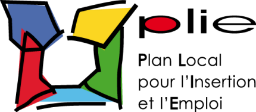 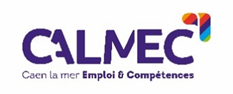 A adresser par courriel au PLIE v.ourryglippa@calmec.fr et l.mesnier@calmec.frCOPIE à l’Agence POLE EMPLOI Caen Fresnel ape.14105@pole-emploi.fr et à christelle.chile@pole-emploi.fr *Mentions obligatoires pour un traitement dans les meilleurs délaisPARTIE À COMPLÉTER PAR LE PRESCRIPTEURDATE : PRESCRIPTEUR : *Nom / prénom et structure : PERSONNE POSITIONNEE :*Nom / prénom :*Date de naissance :*Adresse complète (n°, rue et commune) : *Téléphone :   Permis B : oui ☐ non ☐  *Statut : RSA :	oui ☐   non   ☐ 	Si oui	N° CAF :		Date Ouverture des droits RSA : Inscription Pôle Emploi : 	oui ☐   non   ☐		*N° Identifiant :		ASS : 		 oui  non   ☐		        * RQTH ☐	Dossier RQTH en cours : ☐			*MOTIF(S) DE L’ORIENTATION VERS LE PLIEUn descriptif des problématiques sociales ou/et professionnelles repérées est attenduSi un entretien tripartite est requis pour le 1er RV de diagnostic, merci de cocher la case PARTIE À COMPLÉTER PAR LE CANDIDAT Dans le cadre du dispositif PLIE porté juridiquement par CALMEC :☐ J’autorise la transmission :de la présente fiche de positionnement, de mon CV ainsi que des informations relatives aux emplois occupésde mes nom, prénom(s), coordonnées, CV dans le cadre de l’exécution du (des) contrat(s) aux entreprises et employeurs susceptibles d’intervenir dans le dispositif PLIE.J‘ai été informé(e) que les informations recueillies sur cette fiche ainsi que tous les justificatifs et informations liés au temps de parcours Plie sont enregistrées dans un fichier informatisé « Up vIESION » pour réaliser le suivi en emploi dans le cadre du dispositif. CALMEC est responsable du traitement des données collectées. Les données sont conservées pendant une durée de : 48 mois à partir du 1er jour d’accompagnement et 24 mois après la fin de la période concernée. dans le cadre des financements FSE, ces informations devront être conservées 10 années à compter du premier jour d’accompagnementen l’absence d’une intégration sur le dispositif, les données seront conservées 6 mois maximum.Ces données sont destinées au service du PLIE et aux organismes partenaires emploi - insertion susceptibles d’intervenir et de vous accompagner dans vos démarches et aux services de contrôle du FSE. Vous pouvez à tout moment demander l’accès, la rectification, l’effacement, la portabilité ou la limitation des données vous concernant, ou vous opposer à leur traitement, en contactant CALMEC par mail à : contact@calmec.fr ou par courrier (cf. ci-dessous).Toute personne estimant que le droit à la protection de ses données n’est pas assuré, peut introduire une réclamation auprès de la Commission Nationale de l’Informatique et des Libertés (CNIL), 3 Place de Fontenoy - TSA 80715 - 75334 PARIS CEDEX 07.La non-fourniture ou la non-autorisation de la transmission de ces informations entraînera l’impossibilité de donner une suite à ce positionnement.Date :Signature du candidat :